Part I: Details of FunctionPart II: Borrower Terms of Use:By affixing my signature hereto I affirm:The equipment had been inspected and is in good condition.I am responsible for the items loaned to me by the I.T. staff.I agree to return all equipment to the I.T. Staff in the SAME condition as said item was received. I understand that I have to report any damage immediately to the I.T. Staff.I understand that any damage to the equipment beyond normal wear is my personal responsibility and that I agree to pay for the repairs necessary to restore the equipment to its workable condition.I understand that if the equipment borrowed is not returned or beyond repair, I am personally responsible to pay the amount required to replace the equipment at the current price.IT equipment can only be borrowed for academics or extra-curricular activities purposes. I should keep the IT equipment clean and tidy.Agreed and Signed by,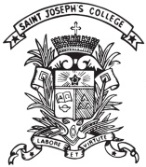 St. Joseph's College Equipment Lending service (Application Form G)Event:		Organizing Body:Date / Period:Time:Equipment requested: Wireless Mic x ______ (New Hall / Old Hall) Computer / Projector (New Hall / Old Hall) Others: _______________________________BorrowerName:	Class:No.:Contact NumberBorrow onReturn on_________________________	Student-in-Charge		_________________________	Teacher-in-Charge	Approved by,_________________________	Mr. Ip K.K.TIC of I.T. Equipment	